Projektansökan 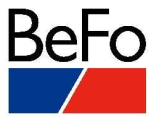 Denna mall för projektansökningar gäller för projektansökningar till Stiftelsen Bergteknisk Forskning (BeFo); samtliga delar i projektansökan behöver fyllas i.Datum och ort: 	__________________________________________Sökandes underskrift:	__________________________________________Sökandes kommentarerSökande kan här lämna kompletterande synpunkter, information och kommentarer av värde för ansökan. I det fall ansökan relaterar till en tidigare ansökan/idé skall svar på synpunkter och kommentarer relaterat till resultat och utlåtanden avseende tidigare ansökan/idé specificeras här.1 Sammanfattning, bakgrund, syfte och mål1.1 Sammanfattande projektbeskrivning (max 400 ord) Skriv sammanfattning på svenska och på engelska max 400 ord per språk. 1.2 Planerad tidsramKortfattad beskrivning av relevanta tidpunkter för projektet. Önskad projektstart tidigast 7 månader efter ansökan har behandlats av BeFo. Fyll även i uppgifter i tabellen nedan.1.3 Bakgrund (max 2 st A4 sidor text inklusive eventuella tabeller och figurer.)Kort inledning och hur man gör idag. Koppla beskrivningen till eventuella förstudier och beskriv forskningsläget inom området idag.1.4 Syfte (max 200 ord)Beskriv kortfattat projektets syfte.1.5 MålFormulera tidsatta, realistiska och mätbara projektmål. För att projektmålet skall vara enkelt att kommunicera bör de beskrivas SMART det vill säga vara Specifikt, Mätbart, Accepterat av alla berörda, Realistiskt och därtill Tids- och kostnadsbaserat. 1.6 Metoder och modellerBeskriv kortfattat vilka verktyg, metoder och eventuella modeller som avses användas i projektet.1.7 Projektgenomförande Beskriv kortfattat hur arbete planeras att genomföras; beskrivningen skall tydligt kopplas till milstolpar, tidsplaner och samtliga projektrelaterade aktiviteter. 1.8 Kopplingar till andra projektBeskriv kortfattat hur projektet kopplar till andra projekt och aktiviteter. Kopplingar avser så väl avslutade som pågående projekt. Relevanta referenser skall tydligt framgå, så väl avseende finansieringar, publikationer samt eventuella immateriella rättigheter.2 Förväntat resultats värdeBeskriv kortfattat vilket värde projektetresultatet förväntas skapa för olika intressenter och summera projektets förväntade resultat. Beskriv specifikt de olika intressenterna, relevanta hållbarhetsaspekter samt kortsiktiga och långsiktiga värdeökningar.2.1 Immateriella rättigheterBeFo-finansierad forskning skall vara öppen. Om projektet eller finansiärer har krav avseende immateriella rättigheter som skiljer sig från BeFos syn, ange det.3 Projektets omfattning och avgränsningBeskriv kortfattat projektets omfattning och avgränsningar samt hur detta påverkar exempelvis budget, tid och kompetensbehov.Viktigt att projektets omfattning och avgränsning stöds av BeFos allmänna villkor och BeFos instruktioner för projektansökningar.4 Rapportering och betalningsplanHuvudsökande är normalt ensamt ansvarig för rapportering och enkom den som kan rekvirera/fakturera medel från BeFo. Beskriv kortfattat hur huvudsökande löpande önskar rapportera och rekvirera/fakturera BeFo.Viktigt att rapportering och betalningsplaner stöds av BeFos allmänna villkor och BeFos instruktioner för projektansökningar.5 TidplanerAnge i punktform start, slutdatum och steg i projektarbetet (kalenderperiod). Viktigt att tidsplaner stöds av BeFos allmänna villkor och BeFos instruktioner för projektansökningar.5.1 MilstolparLista milstolpar med kriterier och datum.6 BudgetBeskriv detaljerat projektets budget per kostnadsslag, finansiering, part, och aktivitet/etapp i tabeller nedan.Har projektet flera finansiärer ska det framgå vilka de är och omfattning. Viktigt att projektkostnader som helhet och för enskilda parter samt finansiering och in-kind stöds av BeFos allmänna villkor och BeFos instruktioner för projektansökningar.6.1 Sammanställning av de totala projektkostnaderna Fyll i tabell nedan med uppgifter för hela projektets kostnader.6.2 Sammanställning av projektets totala finansieringFyll i tabell nedan med uppgifter för hela projektets finansiering. Uppgifter skall inkludera egen finansiering samt in-kind kostnader för samtliga organisationer.6.3 Projektparter Fyll i tabell nedan med uppgifter för varje enskild projektparts kostnader. En tabell per projektpart. 6.4 Projektets totala budget och timmar per aktivet/etappindelningFyll i tabell nedan med uppgifter för hela projektets kostnader indelat i de aktiviteter/etapper som också relaterar till projektets milstenar.7 Organisation och partners Viktigt att föreslagen organisation och partners stöds av BeFos allmänna villkor och BeFos instruktioner för projektansökningar.7.1 Projektets arbetsgruppLista namn, organisationstillhörighet och kontaktuppgifter för samtliga i arbetsgruppen. Huvudsökandes uppdragsledare/projektledare skall specifik anges, övriga medverkande i arbetsgruppen, deras roller och ansvarsområden i projektet. CV för sökande skall inkluderas som bilaga till ansökan.Anges personnamn ska de vara vidtalade och ha bekräftat sitt deltagande.7.2 Föreslagen referensgrupp och övriga grupper som projektet avser samverka medBeFo kräver en referensgrupp i samtliga projekt. Lista personer, deras organisationstillhörighet och kontaktuppgifter som sökande önskar delta i en referensgrupp. Referensgrupp skall sammanträda minst två gånger per år, referensgruppen skall sakgranska leverenaser till BeFo samt fungera som projektets stöd under och efter projektet, avseende vetenskap, teknik, implementering och spridning.  Ange eventuellt andra grupper och deras funktion (t ex styrgrupp, rådgivande grupp etc.). Anges personnamn ska de vara vidtalade och ha bekräftat sitt deltagande.8 Jämställdhet-, genus- och mångfaldsaspekter 8.1 Beskriv projektorganisationen utifrån jämställdhets-, genus- och mångfaldsaspekter. Beskriv könsfördelningen i % inom de olika grupperna. (Projektet ska eftersträva efter en jämn könsfördelning inom spannet 60 /40% eller ha en plan för hur detta ska uppnås under projekttiden. 8.2 Beskriv köns- och genusperspektivet när detta är relevant. Ställning ska tas till både kvinnors och mäns behov och erfarenhet vid problemformulering och utveckling av nya lösningar samt betraktar ett köns- och/eller genusperspektiv i projektets genomförande.9 RiskhanteringBeFo tillämpar aktiv riskhantering i sina projekt. Det är viktigt att sökande dokumenterar samtliga relevanta risker för ett projekt. Riskhanteringen skall uppdateras löpande under projektens genomförande; riskhanteringen stöds av BeFos allmänna villkor.Exempel på några vanligt förekommande riskkategorier i forsknings- och innovationsprojekt: Risker relaterade till budget eller tidplan – osäkerheter kring tidplanen, delar av finansieringen är inte säkerställdaKompetensrelaterade risker – nyckelpersoner i projektgruppen lämnar projektet, ny personal kan inte rekryteras eller saknar tillräcklig kompetensRisker relaterade till forskningsprocessen – det saknas data eller andra underlag, metoden är oklar eller otydligt beskrivenRisker relaterade till nyttiggörande och intressenter – potentiella användare eller mottagare av resultaten är inte involverade i projektet, överlämnings- och/eller nyttiggörandeplanen saknas eller är otydligAvtalsrelaterade risker – det är oklart hur eventuella strider mellan parterna i projektet regleras, särskilt när det gäller immateriella rättigheter om sådana uppstår i projektet.Forskningsinfrastruktur-relaterade risker – projektgruppen har inte tillgång till den fysiska infrastrukturen där projektet ska genomföras eller saknar andra förutsättningar för att projektet kommer att kunna genomföras enligt projektplanenBeskriv projektets risker och riskhantering i tabellen nedan.Sannolikhet (S) och konsekvens (K) skall anges i ett sifferintervall mellan 1 och 5; där siffran 1 innebär låg sannolikhet eller konsekvens.10 Kommunikation10.1 SynliggörandeBeskriv kortfattat hur projektresultat skall föras ut, demonstreras och spridas utöver den BeFo-rapport, ”kortversion” (sammanfattande PowerPoint-bilder av rapporten) och seminarium som utgör huvudlevererans till BeFo.Notera om projektet behöver stöd att under och efter genomförande synliggöra projektets resultat och i sådana fall ge förslag på lämplig organisation10.2 KommunikationsplanBeskriv vilken information som ska kommuniceras, samt hur, när och hur ofta.11 Överlämning 11.1 ÖverlämningsplanBeskriv kortfattat vilka som är de tänkta målgrupperna. Föreslå om det är relevant, hur projektets forskningsresultat ska/kan implementeras i industrin. Notera om projektet behöver stöd att under och efter genomförande implementera projektets resultat och i sådana fall ge förslag på lämplig organisation11.2 NyttiggörandeBeskriv kortfattat förfarandet för nyttiggörande av projektets resultat till mottagare.12 ÖvrigtAnge här eventuell ytterligare information som förtydligar ansökan.13 ReferenserUPPGIFTER:UPPGIFTER:ProjektnamnProjektansökan relaterar till följande forskningsområde i BeFos forskningsprogramUppge en och max tre forskningsområden1.2.3.Organisation (huvudsökande)Organisationsnummer (huvudsökande)Huvudsökandes firmatecknare/beställningsansvarigaHuvudsökandes kontaktpersonAdress kontaktpersonE-post kontaktpersonTelefonnummer kontaktpersonProjektmedel sökes även hos:Ange om projektmedel har sökts hos annan finansiär. Har det beviljats ange det. Avses medel sökas hos annan finansiär ange det.1.2.3.4.5.Tidsuppgifter:Tidsuppgifter:Projektstart (år/månad/dag)Relevanta delleveranstider:1.2.3.Leverans av slutrapportProjektavslutKostnadsslag, tkrÅr 1 (tkr)År 2 (tkr)År 3 (tkr)År 4 (tkr)År 5 (tkr)År 6 (tkr)Summa1aPersonalkostnader1bAntal timmar (Observera timmar)2Utrustning, mark och byggnader3Konsultkostnader4Licenser, etc.5Övriga direkta kostnader inkl. resor6Indirekta kostnaderTotala kostnader (notera att timmar inte skall ingå i summan)Finansiering (BeFo plus övriga finansierande organisationer nedan inklusive deras organisationsnummer.)Finansiering sökt (s)/accepterad (a)/villkorad (v) (om villkorad ange villkor)År 1 (tkr)År 2 (tkr)År 3 (tkr)År 4 (tkr)År 5 (tkr)År 6 (tkr)SummaBeFoOrg. 1Org. 2Org. 3Total finansieringProjektpart ((namn och organisationsnummer på projektpart)Projektpart ((namn och organisationsnummer på projektpart)Projektpart ((namn och organisationsnummer på projektpart)Projektpart ((namn och organisationsnummer på projektpart)Projektpart ((namn och organisationsnummer på projektpart)Projektpart ((namn och organisationsnummer på projektpart)Projektpart ((namn och organisationsnummer på projektpart)Projektpart ((namn och organisationsnummer på projektpart)Kostnadsslag, tkrKostnadsslag, tkrÅr 1 (tkr)År 2 (tkr)År 3 (tkr)År 4 (tkr)År 5 (tkr)År 6 (tkr)Summa1aPersonalkostnaderPersonalkostnader1bAntal timmar (Obs, tim.)Antal timmar (Obs, tim.)2Utrustning, mark och byggnaderUtrustning, mark och byggnader3KonsulterKonsulter4Licenser etc.Licenser etc.5Övriga direkta kostnader inkl. resorÖvriga direkta kostnader inkl. resor6Indirekta kostnaderIndirekta kostnaderTotala kostnader (notera att timmar inte skall ingå i summan)Totala kostnader (notera att timmar inte skall ingå i summan)Aktivitet/etappindelningTid/datumBeskrivningBudget fördelat per aktivitet/etapp    (tkr)TimmarTotaltNrRiskhändelse SKSummaÅtgärdsförslag för att minska risk och lindra konsekvensAnsvarigKlart